 ПРОЕКТО внесении изменений в Устав Приволжского сельского поселения Мариинско-Посадскогорайона Чувашской Республики На основании Федерального закона от 30.12.2020 № 518-ФЗ «О внесении изменений в отдельные законодательные акты Российской Федерации», Собрание депутатов Приволжского  сельского поселения Мариинско-Посадского района Чувашской Республикир е ш и л о:1.Внести в Устав Приволжского  сельского поселения Мариинско-Посадского района, принятый решением Собрания депутатов Приволжского  сельского поселения Мариинско-Посадского района Чувашской Республики 01.12.2014 № С-73/1  (с изменениями, внесенными решениями Собрания депутатов Приволжского  сельского поселения от от 29.06.2015 № C-85/1, от 07.09.2015 № C-88/1, от 10.08.2016 № С-11/1, от 10.02.2017 № С-19/1, от 08.08.2017 № С-25/1, от 08.02.2018 № С-33/1, от 27.06.2018 № С-44/1, от 27.12.2018 № С-56/1, от 30.04.2019 № С-60/1, от 14.11.2019 № С-67/1, от 25.11.2020 № С-4/1) следующее изменение:1) часть 1  статьи 7 дополнить пунктом 23 следующего содержания:"23) принятие решений и проведение на территории Приволжского  сельского поселения мероприятий по выявлению правообладателей ранее учтенных объектов недвижимости, направление сведений о правообладателях данных объектов недвижимости для внесения Единый государственный реестр недвижимости.";2. Настоящее решение вступает в силу с 29 июня 2021 года.Председатель Собрания депутатовПриволжского сельского поселения Мариинско-Посадского района                                                    Чувашской Республики 							 Л.А.ШалахмановаГлава Приволжского  сельского поселения Мариинско-Посадского района                                   Э.В.Чернов      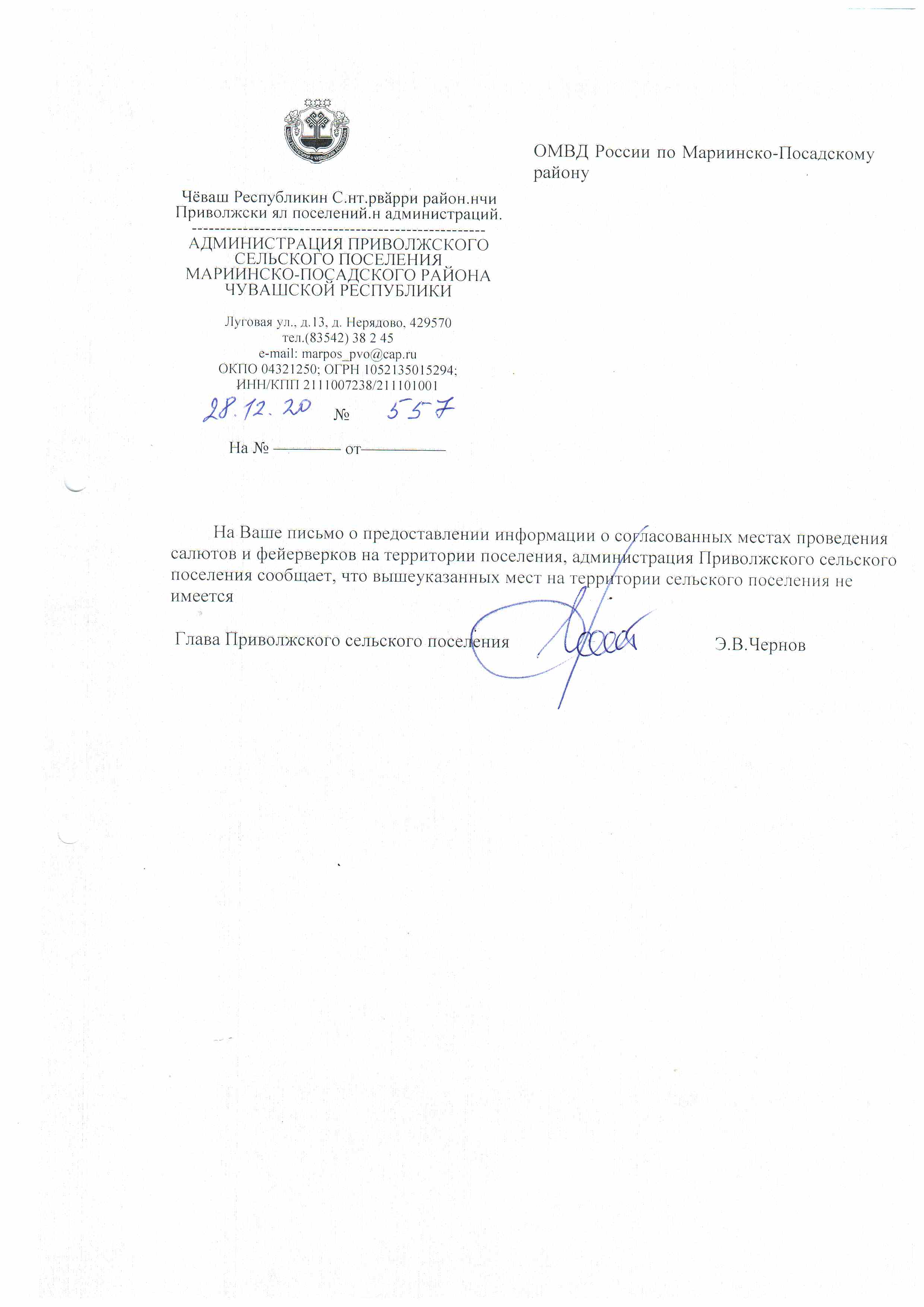 ЧĂВАШ РЕСПУБЛИКИСĔнтĔрвĂрри РАЙОНĚПРИВОЛЖСКИ ПОСЕЛЕНИЙĚНДЕПУТАТСЕН ПУХĂВĚЙЫШĂНУ2021 г.  № С-Нерядово ялě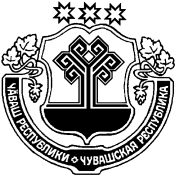 ЧУВАШСКАЯ РЕСПУБЛИКАМАРИИНСКО-ПОСАДСКИЙ РАЙОНСОБРАНИЕ ДЕПУТАТОВПРИВОЛЖСКОГО СЕЛЬСКОГО ПОСЕЛЕНИЯРЕШЕНИЕ2021 г. № С-деревня Нерядово